Решение № 21 от 1 марта 2016 г. О порядке размещения сведений о доходах, расходах, об имуществе и обязательствах имущественного характера лиц, замещающих муниципальные должности, и членов их семей на официальном сайте органов местного самоуправления муниц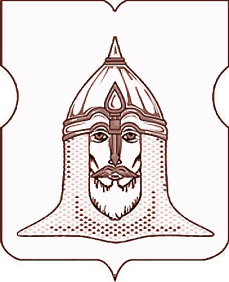 СОВЕТ ДЕПУТАТОВМУНИЦИПАЛЬНОГО ОКРУГА ГОЛОВИНСКИЙРЕШЕНИЕ01.03.2016 года № 21О порядке размещения сведений о доходах, расходах, об имуществе и обязательствах имущественного характера лиц, замещающих муниципальные должности, и членов их семей на официальном сайте органов местного самоуправления муниципального округа Головинский www.nashe-golovino.ru и предоставления этих сведений общероссийским средствам массовой информации для опубликованияНа основании статьи 12.1 Федерального закона
от 25 декабря 2008 года № 273-ФЗ «О противодействии коррупции» и
статьи 8 Федерального закона от 3 декабря 2012 года № 230-ФЗ «О контроле за соответствием расходов лиц, замещающих государственные должности, и иных лиц их доходам», согласно статьям 3, 4, 5 Федерального закона от 3 ноября 2015 года № 303-ФЗ«О внесении изменений в отдельные законодательные акты Российской Федерации»Советом депутатов принято решение1.        Утвердить Порядок размещения сведений о доходах, расходах, об имуществе и обязательствах имущественного характера лиц, замещающих муниципальные должности, и членов их семей на официальном сайте органов местного самоуправления муниципального округа Головинский www.nashe-golovino.ru и предоставления этих сведений общероссийским средствам массовой информации для опубликования (приложение).
2.        Признать утратившим силу решение Совета депутатов муниципального округа Головинский от 27 октября 2015 года № 103 «О порядке размещения сведений о доходах, расходах, об имуществе и обязательствах имущественного характера лиц, замещающих муниципальные должности на постоянной основе, и членов их семей на официальном сайте органов местного самоуправления муниципального округа Головинский www.nashe-golovino.ru и предоставления этих сведений общероссийским средствам массовой информации для опубликования».
3.        Администрации муниципального округа Головинский: опубликовать настоящее решение в бюллетене «Московский муниципальный вестник» и разместить на официальном сайте органов местного самоуправления муниципального округа Головинский www.nashe-golovino.ru.
4.        Настоящее решение вступает в силу со дня его опубликования.
5.        Контроль исполнения настоящего решения возложить на главу муниципального округа Головинский Архипцову Н.В.и председателя Регламентной комиссии - депутата Сердцева А.И.Глава муниципального округа Головинский                                          Н.В. АрхипцовПриложениек решению Совета депутатов муниципального округа Головинскийот 01 марта 2016 года № 21Порядокразмещения сведений о доходах, расходах, об имуществе и обязательствах имущественного характера лиц, замещающих муниципальные должности, и членов их семей на официальном сайте органов местного самоуправления муниципального округа Головинский www.nashe-golovino.ru и предоставления этих сведений общероссийским средствам массовой информации для опубликования1. Настоящим Порядком устанавливаются требования по размещению на официальном сайте органов местного самоуправления муниципального округа Головинский www.nashe-golovino.ru в информационно-телекоммуникационной сети «Интернет» (далее – официальный сайт) и предоставлению общероссийским средствам массовой информации для опубликования в связи с их запросами сведений о доходах, расходах, об имуществе и обязательствах имущественного характера лиц, замещающих муниципальные должности (далее – лицо, замещающее муниципальную должность), их супруг (супругов) и несовершеннолетних детей (далее – сведения о доходах, расходах, об имуществе и обязательствах имущественного характера), если федеральными законами не установлен иной порядок размещения указанных сведений и (или) их предоставления общероссийским средствам массовой информации для опубликования.2. Сведения о доходах, расходах, об имуществе и обязательствах имущественного характера, подлежащие размещению на официальном сайте и предоставлению общероссийским средствам массовой информации для опубликования:а) перечень объектов недвижимого имущества, принадлежащих лицу, замещающему муниципальную должность, его супруге (супругу) и несовершеннолетним детям на праве собственности или находящихся в их пользовании, с указанием вида, площади и страны расположения каждого из таких объектов;б) перечень транспортных средств с указанием вида и марки, принадлежащих на праве собственности лицу, замещающему муниципальную должность, его супруге (супругу) и несовершеннолетним детям;в) декларированный годовой доход лица, замещающего муниципальную должность, его супруги (супруга) и несовершеннолетних детей;г) сведения об источниках получения средств, за счет которых совершены сделки (совершена сделка) по приобретению земельного участка, другого объекта недвижимости, транспортного средства, ценных бумаг, акций (долей участия, паев в уставных (складочных) капиталах организаций), если общая сумма таких сделок превышает общий доход лица, замещающего муниципальную должность, и его супруги (супруга) за три последних года, предшествующих отчетному периоду.3. В размещаемых на официальном сайте и предоставляемых общероссийским средствам массовой информации для опубликования сведениях о доходах, расходах, об имуществе и обязательствах имущественного характера запрещается указывать:а) иные сведения, кроме указанных в пункте 2 настоящего Порядка;б) персональные данные супруги (супруга), детей и иных членов семьи лица, замещающего муниципальную должность;в) данные, позволяющие определить место жительства, почтовый адрес, телефон и иные индивидуальные средства коммуникации лица, замещающего муниципальную должность, его супруги (супруга), детей и иных членов семьи;г) данные, позволяющие определить местонахождение объектов недвижимого имущества, принадлежащих лицу, замещающему муниципальную должность, его супруге (супругу), детям, иным членам семьи на праве собственности или находящихся в их пользовании;д) информацию, отнесенную к государственной тайне или являющуюся конфиденциальной.4. Сведения о доходах, расходах, об имуществе и обязательствах имущественного характера, указанные в пункте 2настоящего Порядка, за весь период замещения лицом муниципальной должности находятся на официальном сайте и ежегодно обновляются в течение 14 рабочих дней со дня истечения срока, установленного для их подачи. В случае внесения изменений в сведения о доходах, расходах, об имуществе и обязательствах имущественного характера, такие сведения подлежат размещению на официальном сайте не позднее одного рабочего дня после дня поступления изменений.5. Размещение на официальном сайте и предоставление общероссийским средствам массовой информации для опубликования сведений о доходах, расходах, об имуществе и обязательствах имущественного характера, указанных в пункте 2 настоящего Порядка, обеспечивается кадровой службой администрации муниципального округа Головинский (далее – кадровая служба).6. Кадровая служба:а) не позднее рабочего дня, следующего за днем поступления запроса от общероссийского средства массовой информации, сообщает о нем лицу, замещающему муниципальную должность, в отношении которого поступил запрос;б) в течение семи рабочих дней со дня поступления запроса от общероссийского средства массовой информации обеспечивает предоставление ему сведений, указанных в пункте 2 настоящего Порядка, в том случае, если запрашиваемые сведения отсутствуют на официальном сайте. Если запрашиваемые сведения размещены на официальном сайте, то в указанный срок общероссийскому средству массовой информации предоставляется информация о том, где на официальном сайте они размещены.7.Кадровая служба, обеспечивающая размещение сведений о доходах, расходах, об имуществе и обязательствах имущественного характера на официальном сайте и их предоставление общероссийским средствам массовой информации для опубликования, несет в соответствии с законодательством Российской Федерации ответственность за несоблюдение настоящего Порядка, а также за разглашение сведений, отнесенных к государственной тайне или являющихся конфиденциальными.